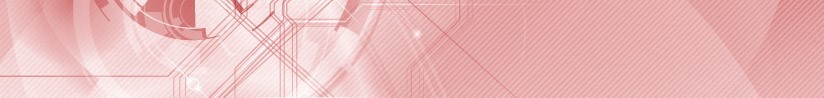 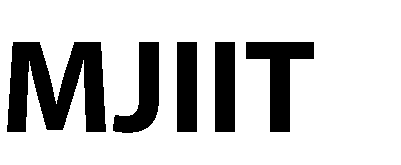 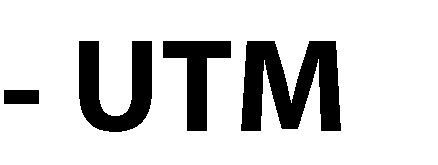 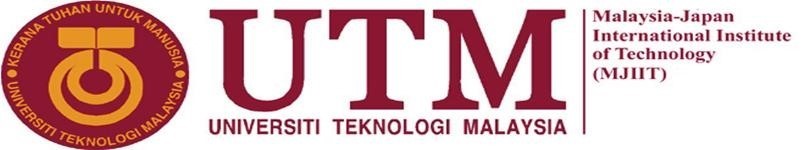 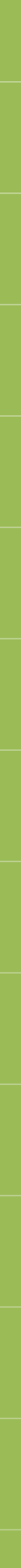 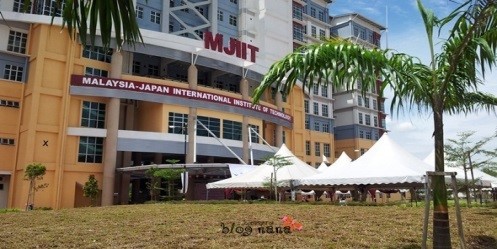 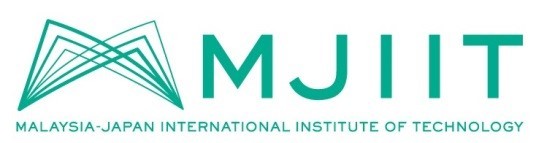 MJIIT FINAL YEAR PROJECT LOG BOOKName: Student ID: FYP Title:Code FYP Title: Supervisor:Full Name	:	 IC No.	:   	Matric No.	:	 Year	:	 Department	:	 Telephone	:	 E-mail	:	 Supervisor`s Name :   	 FYP Title	:   	FYP Title (Code)	:	 Keyword(s)	:   	This document has been prepared mainly for MJIIT students who are undertaking Final Year Project as a partial requirement to be awarded as Bachelor of Mechanical Precision Engineering, or Bachelor of Electronic Systems Engineering, or Bachelor of Chemical Process Engineering Malaysia Japan International Institute of Technology, Universiti Teknologi Malaysia. As part of this program, final year students are required to carry out their individual research project known as the Final Year Project (FYP) throughout one final year (two semesters). This document is designed to guide the students invarious stages especially in exploring the issue, organizing the work, conducting experimental work and field work, thesis writing and finally writing technical paper.Various criteria such as problem statement, objective, scope, literature review, methodology, analysis and results are addressed in assessing the FYP students for their presentations and reports. Students and supervisors are encouraged to follow one year project calendar in planning and conducting research activities.Students and supervisors are advised to read and understand this guidelines/manual before conducting any student research project. As part of this project, all FYP students are required to attend Ikohza Seminar (Rinko Seminar) at respective IKohza. It is hoped that students will be exposed to new environment of focused research work or project besides building strong sense of responsibility in performing any given task. Students are strongly advised to show good working etiquette and practice good Japanese working etiquette as a preparation before entering the real working field.INTRODUCTIONThe FYP log book (log file) isa combination of general guidelines for the FYP implementation and also a way to document all FYP activities throughout the two semesters.an important mechanism for the MJIIT Faculty/Supervisor to evaluate and assess a student's attitude and ability and also to monitor the status of the student's project throughout the semester.Students arerequired to write clearly and honestly all activities performed and then to summarize their work every week. (printed document is preferable)highly encouraged to maintain a separate file/folder to compile all their findings/printouts/datasheets as a complement to this log book.REMINDER TO STUDENTSThis log book must be presented to your supervisors to be evaluated and graded EVERY WEEK.All activities conducted must be recorded at the activities section in the log book. Signatures of relevant persons can also be recorded as proof of your claim at the activities section (optional but highly recommended).This log book must be submitted to your supervisors along with your FYP Report/Thesis Draft to be graded by your supervisor at the required date (Refer to FYP Action Plan).If the thesis draft or the final hardbound thesis is not presented by the student to the Faculty, the student's final examination marks can be withheld by the Faculty.A student can be given the failure grade by the Faculty if he/she was found not able to achieve the minimum requirement of this subject (subject to approval or suggestion by the supervisor).Coordinator	:	Coordinator MPE,ESE,CPERoom No.	:Telephone No.	:E-mail	:Synopsis	:	This course is a first stage of the Final Year Project by research at I-Kohza which involves in preliminary studies and planning on how to carry out the studies that are given to the students. The aim of this system is to inculcate good Japanese ethical values to identify problem and propose appropriate solutions. It is designed to expose the students in writing a research proposal. It will emphasize on the research philosophy and research methodology. At the end of the course, students should be able to write a research proposal in a professional manner. The students should also be able to manage and plan their research according to the period given.LEARNING OUTCOMESBy the end of the course, students should be able to:Coordinator	:Room No.	:Telephone No.	:E-mail	:Synopsis	:	This course is a second stage of the Final Year Project by research which involve in performing analytical/experimental/simulation works /studies at respective iKohza lab. The results of the project will be discussed with their respective supervisors, iKohza members as well as members of the departments. At the end of the course, students should be able to work independently and to produce a thesis and able to present their findings. The students should also be able to manage and plan their research according to the period given.LEARNING OUTCOMESBy the end of the course, students should be able to:ABOUT FINAL YEAR PROJECTDEFINITIONThe Final Year Project (FYP) is a subject that must be completed by final year students as a requirement to receive the bachelor of engineering degree (MPE, ESE or CPE). In this subject, the students will be given two semesters to work on a task that is related to their field of interest. Students are expected to do their work independently most of the time, but their progress will be monitored closely by their supervisors. At the end of the project, students will have to document their work in a thesis which must be hard bounded and submitted to the Faculty.AIMThe aim of the FYP is to give students opportunity to apply the knowledge that they have gained while studying in MJIIT to solve practical engineering problems. By doing so, it is hoped that the students will gain knowledge and experience in solving problems systematically thus when they graduate, they will be ready to work as reliable and productive engineers.OBJECTIVESObjectives of the Final Year Project (FYP) for students are to :To develop the student’s basic skill of research.To have insight into the organization, approach, analysis and research methodology in any particular topic in areas of students’ interest.To expose student in finding literature review from research materials such as journals, internet, magazines, etc.To train the student to achieve the objective, formulate problem statement, solve engineering problem and defend such statement.To act effectively as an individual in carrying out experimental projects and analyze data using the relevant tools in achieving objective of the study within limit scope and time.To assist student in analyzing primary and secondary data.To produce an acceptable research proposal, final year report and technical paper which can be apply in the specific engineering discipline.To build-up student’s self-confidence, communication, presentation, writing and time management skills.TYPES OF FYPNormally, FYP can be classified into the following categories:Projects involving hardware, design or fabrication - This project will focus on the design of a particular hardware that meets particular standard or technical requirements. At the end of the FYP, the students will have to produce the completed hardware or structure that is under study.Projects involving software development - This project focuses on the design and development of a software/code that solves a particular task. At the end of the project, students will have to demonstrate the completed software code and show how it meets the objectives specified.Projects involving research - This project focuses on the study of a particular phenomenon or characteristics of an event, process, or structure/hardware. The outcome of this project will be in the form of data, observation and conclusion that can be made on the subject under study.FYP CONDUCTAll activities related to the conduct of FYP in the Faculty will be monitored by the FYP Committee (FYPC). The members of this committee are selected by the Deputy Dean of Academic, Malaysia Japan International Institute of Technology, UTM. Taking the advantage of the existence of a systematic focussed research I-Kohza system, all FYP undergraduate students will be attached to the respective I-Kohza and the activities will be supervised by their supervisor. The participation in the I-kohza will expose the technical/research work culture among the students besides being closed advised by the Sempai (I-kohza Postgraduate Students) and the supervisor.FYP COMMITTEE (FYPC)This committee consists of a chairman, and departmental coordinators who are responsible to the implementation of FYP at MJIIT which cover:Executing the FYP policy according to the Faculty requirementsDelegating and assigning FYP supervision and FYP seminar panelMembers to all academic staffsMonitoring and moderating FYP evaluation and marksSuggesting relevant FYP topics to departmentsFYP SUPERVISORThe FYP supervisor will be selected from lecturers with relevant expertise in the MJIIT, UTM who will be assigned by the FYPC to supervise the student.To summarize, the responsibility of a FYP supervisor include:To prepare and agree on the title and the FYP objectivesTo set the FYP scope of workTo supervise the FYP throughout the semesterTo evaluate the outcome of the project findings or resultsTo make sure that the students do not deviate from the topic that has originally been agreed uponTo be responsible to the FYPC and consequently to the MJIIT.Supervisor Assignment Procedure – The distribution is based on the agreement between the supervisor and student. It can be either students themselves search for any academic staff to be their supervisor or, for some cases, the FYPC will appoint a supervisor based on a number of suggested names given by the students.Students will be assigned to one supervisor according to the proposed project area / topic. As soon as the Student-Supervisor' list have been posted on the relevant notice boards/website, students are advised to meet their respective supervisors as soon as possible to discuss on a detail project topic.Students are not allowed to change their supervisors without the approval of the FYPC chairman. Students who change supervisors without the approval of the FYPC chairman will receive the F grade.Log Book (log file)Students are required to use this log book throughout the duration of the FYP. This book must be filled in as the project is going on. All relevant findings and activities must be recorded weekly and then showed to their supervisors. Among the relevant information to be recorded include:project title, objectives, scope and work planproject progressproject preparation, problems and suggested solutionsrelevant references from journals, websites, books etc.equipment used including circuit or schematic diagramssuggestions, assignment and discussions results from supervisorssummary of any relevant work that has been doneThe students' logs as recorded in their log book represent the state of the completion of the FYP. Supervisors are required to verify and grade the log entries at every student-supervisor meetings. Since students are required to join iKohza seminar (rinko seminar), students are expected to meet their Supervisor almost every week.MJIIT FYP log book (log file)use a standard white ring file size (the one used by academic staff for course file)provided materials should be clearly printed and kept in the log book (file) in a transparent plastic front and back pages or front page ( 1 paper) and back page (1 paper) in a single transparent plastic. All printed papers should be paged accordingly.Any results (experimental results or simulation) can be printed and kept in the same way as an attachment. The page number should be mentioned in the weekly FYP Report.The weekly FYP Report should be recorded every week and any attached-printed results can be put after the weekly FYP Report.Every single paper in the log book should be paged as reference ( ex. 1,2,…)The first page of the FYP log book should be the front cover of the log book file and the first page of log book documents inside the file.FYP1 Typical ActivitiesProblem formulationProject planningLiterature studyEquipment studySoftware studyData gatheringProject planning optimizationSystem setupHardware DesignProgrammingPreliminary testingAnalysisSeminarThesis 1 writing (Final proposal) FYP2 Typical ActivitiesHardware realizationSoftware realizationTestingAnalysisOptimizationSeminarDemoThesis writingPaper writingFYP AssessmentFYP 1Project Proposal (Progress Evaluation 1)At this stage, supervisors are expected to guide their students preparing the proposal. At the required date, students must submit their Project Proposal which consists of the proposed project title, abstract, problem background, objective, scope for FYP1 and FYP2, methodology, Gantt chart, milestone, literature review, and alternative solutions (design), requirement (equipment, tool, software, data), expected output, conclusion, reference and any other relevant project information. The project proposal must be typed using the given template (FYP-One-page-project-brief – refer log book). Project proposal and Project Proposal Form (FYP1a) must be submitted to the supervisor. All FYP1a forms must be verified by FYP supervisors. Completed FYP1a forms must be submitted to departmental FYP coordinators at the required date. Failure to submit this form will cause the students to be prevented from attending the Project Seminar and consequently will fail the subject.*To students: Please make sure the FYP1a form has been verified and signed by your supervisors. Students who submit unsigned forms will be excluded from presenting in the end of semester project seminar.Ikohza Seminar 1 (Progress Evaluation 2)All FYP students are required to join Ikohza seminar (Rinko) which is a systematic system to present research work in a small focused group. The main objective of this Ikohza Seminar is to update their work on proposal stage. Supervisors are expected to guide the students on how they can present the contents of their work in a proper way besides upgrading the contents of their works. The focus should be more on the content and how it can be presented. The improvement in this seminar will be presented again in the Ikohze seminar 2 which may include any updated works.This Ikohza seminar (Rinko) gives the student an opportunity to give an introduction of their work and present their progress to other staff members and graduate students in a small group. This allows the students to receive initial feedback from the Ikohza members in terms of the appropriateness of their work for the FYP. In this small group Rinko, students can experience the research work culture among the focused group members before presenting their work to a large group of members from different focused research area in the respective engineering department. This will help them to identify problems that they might encounter at a later stage of the project and possible solutions as suggested by the seminar panel members.Before attending the seminar, students must fill in the appropriate sections in Form FYP1b and bring it along on the day of the seminar to be given to the supervisor. This Ikohza Seminar 1 will be assessed by the supervisor in the respective Ikohza.Ikohza Seminar 2 (Progress Evaluation 3)After gaining experience presenting work in the Ikohza seminar 1, students are expected to show some improvement in the Ikohza Seminar 2. This seminar gives the student an opportunity to expand their work and get different idea and suggestions not only from their own supervisor. Other members (academic staff in the Ikohza will assess their work. This allows the students to receive various feedbacks from other lecturers. This will encourage the sharing knowledge culture among different focused research groups. Other assessors (in the same Ikohza) do not monitored the students’ progress closely in comparison to their supervisors. This encourages students to show better performance in terms of presenting their work to someone who are not closely monitor their work. The Form FYP 1c will be used for this assessment.Progress Report (Progress Evaluation 4)Based on the comments and suggestion during the Ikohza Seminar1 and Ikohza Seminar2, FYP students are expected to improve their work under the guidance of their supervisor. The supervisors aregoing to evaluate their supervised students and the assess the log book which later on lead to the final Project Report Thesis. The assessment for this Department Seminar will use the Form FYP1dProject Report (Progress Evaluation 5)Considering the comments and suggestions from Ikohza Seminar and Deparment seminar, students are expected to have a widen exposure to what that are working on. At the end of semester (normally week 13), students must submit their project report which will contain a project proposal summary / abstract, introduction, methodology, literature review, a report of all the work that they have done for the semester (i.e. data gathering, review, investigation, survey, design, implementation, preliminary testing, test result and analysis), a complete work plan for the second part of the FYP (gannt chart, milestone, detail activity, detail requirement, detail expected output), conclusion and references. At the front page of the report, students must attach FYP1e form for the supervisors to complete.FYP 2Progress Report (Progress Evaluation 1)This progress report should cover the work in the previous semester FYP 1. A number of outputs or results are expected in this progress resport. This may include problem and planned works for the next stage. Based on the outputs or results.Ikohza Seminar1 (Progress Evaluation 2), IKohza Seminar 2 (Progress Evaluation 3)In the seminar, students are required to briefly review their FYP problem statement, objectives, project scope, methodology, and project outcomes to a panel of evaluators. The seminar panel members will test the students on matters related to the project.In the seminar, students need to give an overall view of the FYP and the findings or results that have been obtained. Among the relevant things to include in the presentation are:Problem background, objective and project scopeMethodology and project planLiterature reviewAlternative solutions or design methods used to solve problems.Realization of designTest method and discussions on results obtained.Analysis including: an observation on whether the solutions obtained satisfies the project objectives and an elaborate analysis of the results by comparing with other published resultsConclusions and further works.The panel of evaluators has the right to give a ceiling grade to the student if the student did not achieve a certain performance level. After the presentation, the students will be allowed to demonstrate their project outcome or product to the panel of evaluators. Students are required to distribute the Ikohza Seminar Form (FYP2b) to supervisor and Department Seminar Form (FYP2c) to the panel of evaluators before the beginning of the seminar. Appropriate sections in the form (ex. Name, project title) must be filled in first before handing in the form to the panel members.The main objective of the Ikohza Seminar is to prepare the student for the departmental level seminar. Supervisors are expected to guide the students on how they can present the contents of their work in a proper way. This seminar gives the student an opportunity to expand their work and get different idea and suggestions from different groups of focused research groups. This allows the students to receive various feedbacks from other lecturers. This will encourage the sharing knowledge culture among different focused research groups. This department seminar will expose to students how assessors from other different research group but still in the same engineering field see their works. Other research group assessors donot monitored the students’ progress closely in comparison to their supervisors which make students have to show better performance in terms of presenting their work to someone who are not closely monitor their work.Progress Report (Progress Evaluation 4)Based on the comments and suggestion during the Ikohza Seminar and Department Seminar, FYP students are expected to improve their work under the guidance of their supervisor. The supervisors are going to evaluate their supervised students and the assess the log book which later on lead to the final Project Report Thesis.Project Report/ Thesis Draft (Progress Evaluation 5)Considering the comments and suggestions from Ikohza Seminar and Deparment seminar, students are expected to have a widen exposure. At a required date (end of the semester), students need to submit a draft of the project thesis to their supervisors. The final draft must be loosely bound (ex. using spiral binding). In the first page of the draft, the Thesis Evaluation Form (FYP 2e) must be attached.After the draft has been corrected/marked by the project supervisor, students must take the draft and make all the required amendments before making a hard bound version of the thesis. Depending on the situation, students may be required to show the corrected version of their drafts to their supervisors, before sending it to be bounded. The FYP thesis must follow all of UTM thesis formatting rules and regulations.Thesis - A thesis that has been hard bounded, must be verified and signed by the project supervisor at the front page of the thesis and must be submitted to the main office before the deadline. Failure of doing so will cause the student to receive the Incomplete (TS) status for the course.Students must submit 2 hard bounded theses and 1 soft copy of the thesis in compact disc to the main office.FYP VS MASTER AND PHD RESEARCH (Ref. FKBSK UTM Skudai)6.0	FYP Action PlanGenerally, the conduct of FYP 1 and FYP 2 will follow the sequence in the table below.FYP 1 ACTION PLANNotes* Students who fail to submit their progress evaluations will fail the subject.*Forms can be taken at the academic office*Subject to planned academic calendarFYP 2 ACTION PLANNotes* Students who fail to submit their progress evaluations will fail the subject.*Forms can be taken at the academic office*Subject to planned academic calendarMJIIT FYP COMMITTEEAt MJIIT, a Final Year Project Committee (FYPC) has been set up under the Deputy Dean of Academic. This committee runs the MJIIT Final Year Project under the guidance of the Head of Department of all departments at MJIIT. (Mechanical Precision Engineering, Electronic System Engineering, and EnvironmentGreen Technology). The implementations and procedures for this Final Year Project are also presented to the Undergraduate Committee of MJIIT. The committee works closely with the Head of Departments, Academic Office, and all academic staff who directly involve in the FYP supervision.FYP WEEKLY PROGRESS REPORTReminderStudents must record the date, time, place and signature (SV or others) when meeting anyone or doing any activitie related to the FYPProject activities must be written at the appropriate weekly activities section in this log book. A summary of all the weekly activities must also be written at the appropriate section. These logs will be graded by the FYP supervisors every week.The Faculty (with the supervisor's suggestion and approval) can give the student the 'E' grade if the student-supervisor meeting is less than seven (7) times, regardless of the outcome of the seminar.ExampleFYP1Week: ……………………………………………………(ex: week 1)*use the same format for the next week Progress ReportAttachment(s) (a)……………………………………………………………(ex. Referred doc)(b)……………………………………………………………(ex. Simulation result)(c)……………………………………………………………should be printed for every week report* should be signed by supervisor for every week*FYP2Week: ……………………………………………………(ex: week 1)*use the same format for the next week Progress ReportAttachment(s) (a)……………………………………………………………(ex. Referred doc)(b)……………………………………………………………(ex. Simulation result)(c)……………………………………………………………FYP - 2should be printed for every week report* should be signed by supervisor for every week*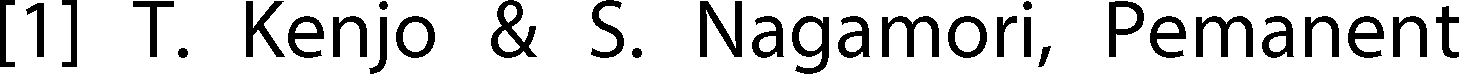 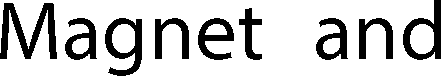 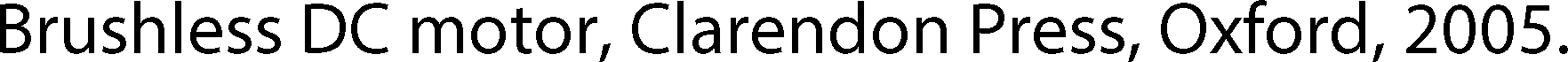 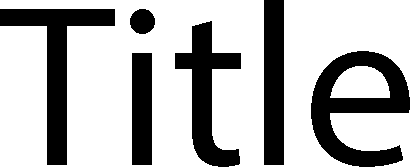 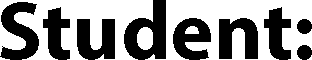 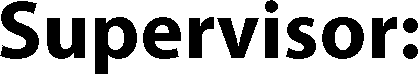 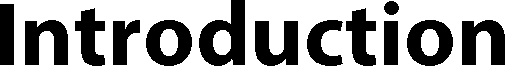 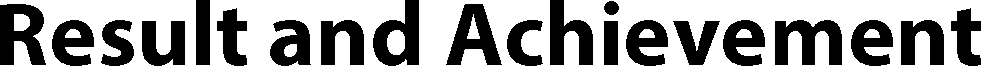 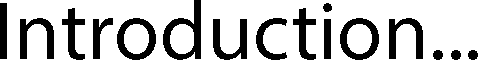 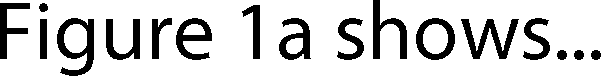 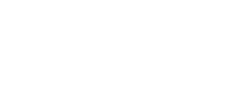 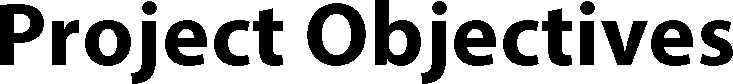 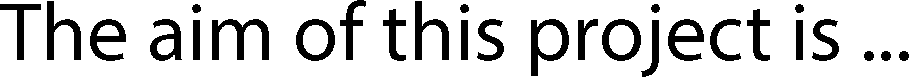 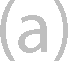 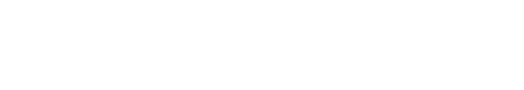 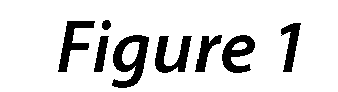 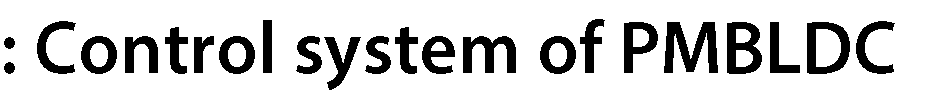 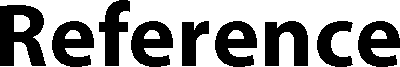 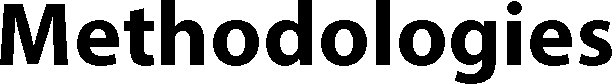 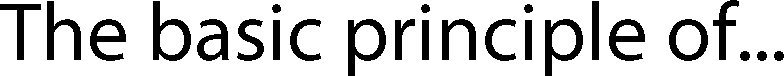 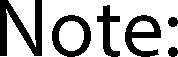 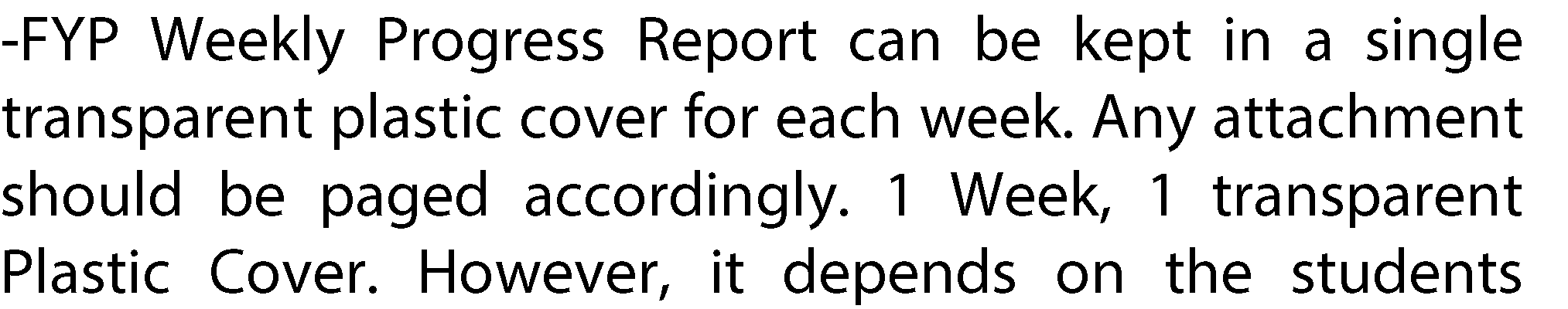 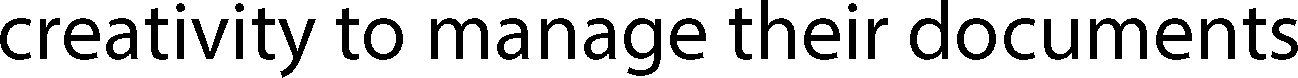 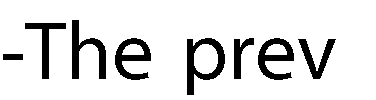 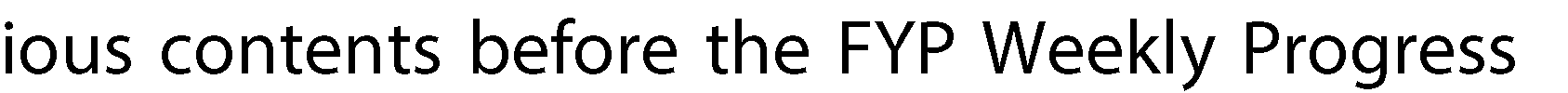 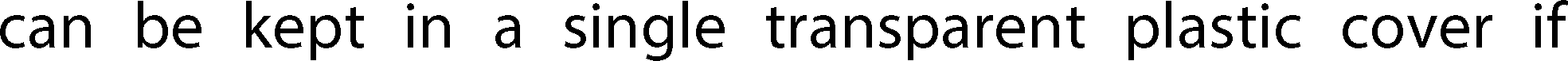 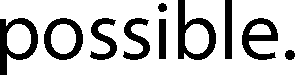 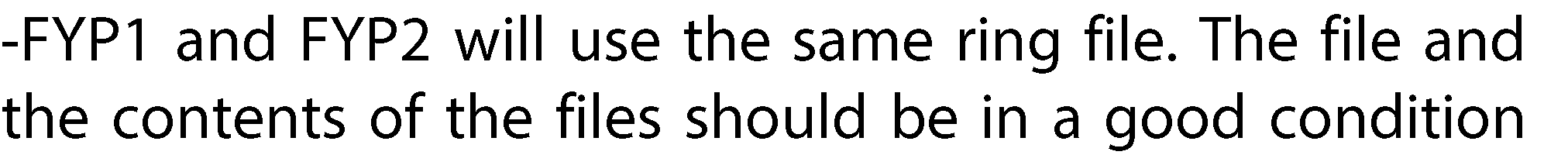 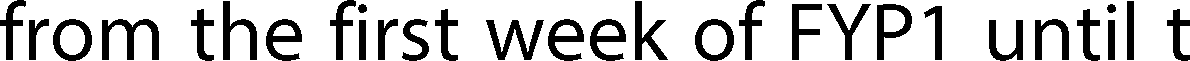 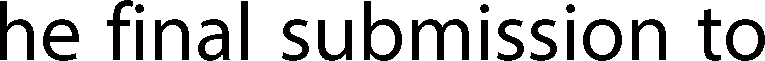 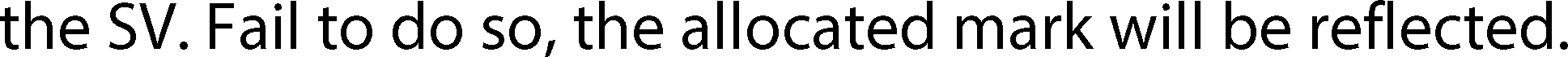 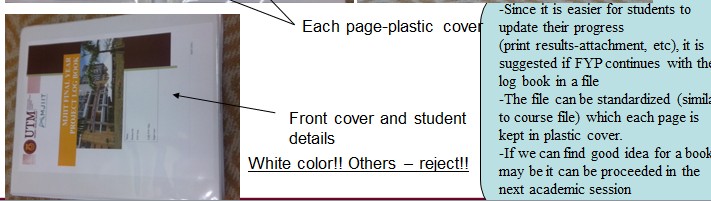 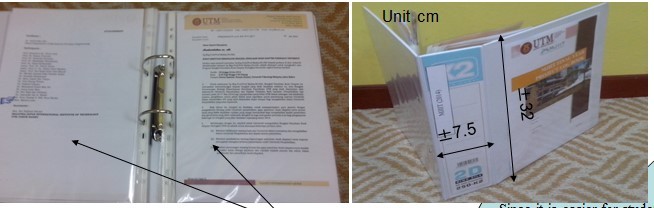 NoTitlePage Number1.Student Informationiii2.Prefaceiv3.Introduction to FYP Log Bookv4.Final Year Project Course Outline (1 and 2)vi5.About Final Year Projectxiv6.7.FYP Action Plan FYP CommitteeFYP Weekly Progress Report (include attachments) FYP Assessment Forms**To be updated from time to timeFYP-One-page-project-briefxx xxiiNo.Course Learning OutcomeProgramme OutcomeBloom Taxonomies (Soft Skills)Assessment MethodsCO1.Formulate the research title, objective and scopes.PO2C5L, RCO2.Survey the literature related to the project.PO2,PO11C4(LL1)L,R,PrCO3.Design the research methodologyPO3C5L, RCO4Adopt Japanese working ethics.PO8,PO10A3(ET3)RC05.Defend written and oral presentation of research proposal.PO9P3(CS1)L, R,PR,PrNo.Course Learning OutcomeProgramme OutcomeBloom Taxonomies (Soft Skills)Assessment MethodsCO1Complete analytical/ experimental/ simulation works/ studies and thesis writing of the final year projectPO1,PO5C4, P4L,RCO2Demonstrate the ability to develop the final year project independentlyPO7A3Pr,L,TCO3Practice the experience gained from the activities in the iKohzaPO4P3(CTPS5)T,RCO4Explain the findings in an organized mannerPO6,PO12A4Pr,TFYPMASTER BY RESEARCHPHD BY RESEARCHDuration1 Year2 Years3 YearsSupervisionUnder supervisionUnder monitoringUnder adviseSubjectNo research field, more a doingMostly part of a research field or a projectA specific research fieldPublicationOptional(1 Proceeding Paper)Recommended (1 Journal Paper)Necessary (2 Journal Papers)Bloom TaxonomyKnowledge, Comprehensive, Application, AnalysisKnowledge, Comprehensive, Application, Analysis, SynthesisKnowledge, Comprehensive, Application, Analysis, Synthesis, EvaluationWork ScopeDevelop a part of a systemData AnalysisDevelop a complete system System synthesisDevelop a new theory or new method or a new solution System evaluationNo.Subject (Marks)Marks (%)Date*Notes1.FYP briefing session and student-supervisor distribution.-3rd year final semesterAll students are required to come. Fill in registration form at the end of the briefing session. Students are required to look for their supervisors and meet them as soon as possible.2.Progress evaluation 18Week 5Students are required to submit their Project Proposal and progress evaluation 1 (form FYP 1a) to their supervisors to be graded. Marked forms should be then submitted to the FYP coordinators.3.Progress evaluation 2(Ikohza Seminar 1)33.5Week 8Students are required to submit their progress evaluation 2 (form FYP1b) to the Ikohzaseminar session.4.Progress evaluation 3(Ikohza Seminar 2)19.5Week 11Students will present their work in a seminar. Students are required to bring FYP1c form to the Department seminar session.5.Progress evaluation 49Week 12Students are required to submit their progress evaluation 3 (form FYP1d) to their supervisors to be graded. Marked forms should be then submitted to the FYP coordinators.6.Progress evaluation 530Week 13Students are required to submit their FYP 1 report along with FYP1e form to their supervisors.7.Project marksTotal (100)Week 16Supervisors will submit their students' marks to the corresponding FYP coordinators at their respective departments.SubjectMarks(%)Date*Notes1.Progress evaluation 111Week 4Students are required to submit their progress evaluation 1 (form FYP 2a) to their supervisors to be graded. Marked forms should be then submitted to the MJIIT FYP coordinators.2.Progress evaluation 2Ikohza Seminar 120Week 7Students are required to submit their progress evaluation 2 (form FYP 2b) to the Ikohza seminar session.3.Progress evaluation 3Ikohza Seminar 222Week 12Students are required to submit their progress evaluation 3 (form FYP 2c) to the department seminar session.4.Progress evaluation 47Week 13Students are required to submit their final thesis draft along with form FYP2e to their supervisors5.Progress evaluation 540Week 15Students are required to submit their final thesis draft along with form FYP2e to their supervisors.6.Project marks-Week 16Supervisors will submit their students’ marks to the MJIIT FYP coordinators7.ThesisSubmission (hardcover) and CD (softcopy)-Week 16Students need to submit two hard bounded copies of their thesis plus its softcopy (in PDF format) to the MJIIT main office.WeekItemsTask: Literature Review(Main Ref: 1. Author, Improved rotating beam model, Journal X,19xx, pg. xx~xx) (	Ref: 2. Author,Advanced Dynamics, text book, 19xx, pg. xx~xx )(	Ref: 3. Title, internet link)(	Ref: 4. Title, Book Chaper)Prelim inaryObjective-To improve analytical rotating beam model by considering the effect of gravitational forcePrelim inaryProblem-None of the previous analytical model considered the effect of gravitational force-In reality, all system are exposed to gravitational forcePrelim inarySolution-attempt to consider gravitational force in the existing analytical model-search good literature reviewPrelim inaryNext Week Task-search good literature review and solution to complete this task.-Develop Matlab Code. It is expected that this task can be completed within 4 weeks-Continue working with MatlabPrelim inaryNote-first time using matlabPrelim inarySummary of weekly activities, refer to attachment if any (pp. ).Figure - Analytical Model using rigid hub and beam (include rotary inertia (Week 1, pp. 1) Explanation - Analytical Model using rigid hub and beam (include rotary inertia (Week 1, pp. 2)-limitation of previous model, scope Matlab Code (in Progress) (Week 1, pp. 4)Summary of weekly activities, refer to attachment if any (pp. ).Figure - Analytical Model using rigid hub and beam (include rotary inertia (Week 1, pp. 1) Explanation - Analytical Model using rigid hub and beam (include rotary inertia (Week 1, pp. 2)-limitation of previous model, scope Matlab Code (in Progress) (Week 1, pp. 4)FYP - 1FYP - 1FYP - 1WeekDate: / /2014~ /   /2014Task:ObjectiveProblemSolutionNext Week TaskNote*Any activity*Supervisor Comments and SignatureSupervisor Signature/Date:………………………………………………………Summary of weekly activities, refer to attachment if any (pp. ).Summary of weekly activities, refer to attachment if any (pp. ).WeekDate: / /2014~ /   /2014Task:ObjectiveProblemSolutionNext Week TaskNote*Any activity*Supervisor Comments and SignatureSupervisor Signature/Date:………………………………………………………Summary of weekly activities, refer to attachment if any (pp. ).Summary of weekly activities, refer to attachment if any (pp. ).